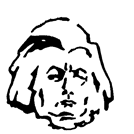 Zarządzenie Nr 52/2021/2022 Dyrektora Szkoły Podstawowej nr 29 im. Adama Mickiewicza w Lublinie z dnia 14 kwietnia 2022 r.w sprawie  :.organizacji akcji  „Sprzątamy dla Polski” w dniu 22 kwietnia 2022 roku.Podstawa prawna : Program wychowawczo-profilaktyczny Szkoły Podstawowej nr 29 im. Adama Mickiewicza w Lublinie na rok szkolny 2021/2022. r.Informacja Biura MEN z dnia 12 kwietnia 2022 r.Statut Szkoły Podstawowej nr 29 im. Adama Mickiewicza w Lublinie.§ 1Dyrektor szkoły informuje, że akcja „Sprzątamy dla Polski” organizowana pod patronatem Prezesa Rady Ministrów oraz Ministra Edukacji i Nauki  zostanie przeprowadzona w dniu 22 kwietnia 2022 ( piątek ).Uczniowie klas I – III pod opieką wychowawców sprzątają  teren wokół szkoły, zaś uczniowie klas IV – VII pod opieką nauczycieli teren osiedla.Harmonogram wyjść w ramach akcji stanowi załącznik do niniejszego zarządzenia.Odpowiedzialnymi za przeprowadzenie tej akcji w naszej szkole są p. Eliza Podkańska i p. Barbara Cegłowska.§ 2Worki  do śmieci oraz rękawice jednorazowe będą do pobrania u pani kierownik M. Charlińskiej. Worki ze śmieciami  składujemy przy kontenerach na terenie osiedla, nie na ternie szkoły.Zwracam szczególną  uwagę na zachowanie  zasad  bezpieczeństwa  podczas wykonywanych prac  ( praca w rękawiczkach ,  ostrożne zbieranie i transportowanie znalezionych materiałów, szczególnie szklanych i metalowych ). Należy pamiętać również o odpowiednim obuwiu i okryciu wierzchnim.§ 3Zarządzenie wchodzi  w życie w dniu podpisania.